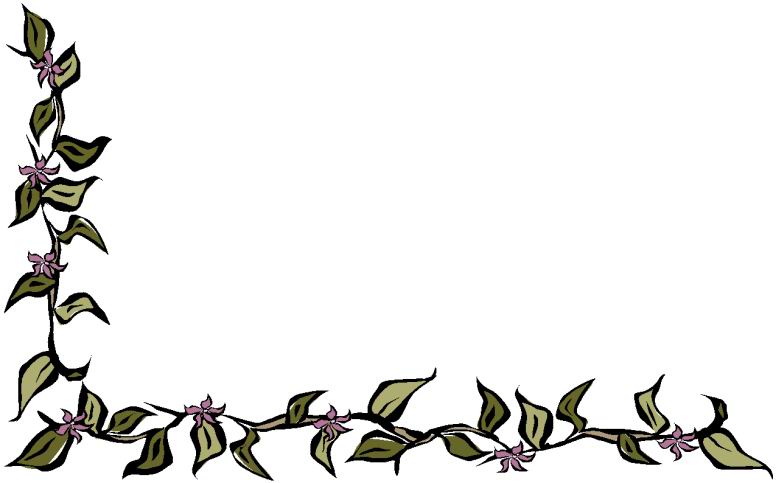    Дзякуй вам, ветэраны, -     Салдаты далёкай вайны,   За вашыя цяжкія раны,                           За вашыя сумныя сны.           Дзякуй вам, родныя, дзякуй           Ад тых, хто не ведаў вайны.  71 год спаўняецца з часу вызвалення ад фашысцкіх захопнікаў беларускай зямлі, палітай крывёю, абпаленай агнём баёў і пажараў. Цэлыя пакаленні навечна захавалі жахлівую памяць аб тых варварскіх разбурэннях, людскіх ахвярах, здзеках з мірнага насельніцтва і аб народным горы, што пакінулі пасля сябе фашысцкія рабаўнікі на нашай пакутнай зямлі. Вайна прынесла гора ў кожную беларускую сям’ю.      Гісторыя сусветнай вайны, падзеі якой аддалены ад нас ужо значным адрэзкам часу, па-ранейшаму неаслабна прыцягвае ўвагу многіх пакаленняў людзей. Мы ўспрымаем другую сусветную перш за ўсе праз прызму Вялікай Айчыннай, чыё чорнае крыло яшчэ не раз будзе ўздымацца над намі горкім балючым успамінам. Гэтая памяць будзе трывожыць асабліва нас, беларусаў, па чыёй зямлі прайшоўся не адзін смяротны вал вайны з яе франтамі, аблавамі, карнымі экспедыцыямі, акупацыйным рэжымам. А пасярод гэтых аблаў, “сваіх” і “чужых”, партызан і зондэркманд – мірныя і ціхія вёскі з мацярамі  і дзяцьмі.... А між тым час ідзе. Усе менш і менш сярод нас ветэранаў Вялікай Айчыннай вайны, вызваляўшых мір ад “карычневай чумы”. Але мы ведаем кожнага, памятаем, якой цаной дасталася  нам перамога. ... У вёсцы Ізабелін няма ўжо ў жывых ветэранаў вайны. І сярод іх – добрай жанчыны, у мінулым чулая і ўважлівая настаўніца Аляксандра Міхайлаўна Аляксеева.    Сваё страшнае дзяцінства ўспамінала былы ветэран са слязамі на вачах. Дзяўчынцы было ўсяго сем год, калі яна засталася без маці. Жылі яны на станцыі Фаянсавай, што непадалёку ад Смаленска. Бацька працаваў, калі можна так сказаць, з ранку да ночы, каб забяспечыць дзяцей куском хлеба. Дзяўчынкі тым часам хадзілі ў школу, вучыліся, раслі.  Калі пачалася вайна, Аляксандра Міхайлаўна скончыла 9 класаў. Вучняў 7,8,9 класаў адпраўлялі добраахвотна капаць супрацьтанкавыя акопы, равы, будаваць абароечыя рубяжы для Чырвонай Арміі.    На вялікі жаль, калі немцы прарвалі фронт, то вучняў з зямляных работ адправілі дадому. Дарогі дзеці не ведалі, таму вырашылі ісці ўздоўж чыгункі да станцыі Фаянсавай. Жудасная карціна паўстала перад вачыма дзяцей: наўкол стаялі абпаленыя хаты, бачыліся сляды бамбёжак, насустрач цягнуласядоўгая вераніца адступаючай Чырвонай Арміі, везлі раненых. Хто мог яшчэ трымаць зброю ў руках, рыхтаваліся да абароны.      Школьнікам пашанцавала сустрэць на сваім шляху старэнькага дзядка, які паведаміў ім, што немцы  ўжо занялі станцыю. Невыносны страх закраўся ў маладыя сэрцы юнакоў і дзяўчат, але вялікае жаданне як мага хутчэй трапіць дамоў перамагло страх.    І вось перад вачыма паўстала роднае сяло. Амаль усе жыхары былі эвакуіраваны. Бацька ўсё цягнуў час, каб дачакацца сваёй старэйшай дачкі. Нарэшце, Аляксандра вярнулася дамоў, і сям’я адправілася за лінію фронта.   Як толькі станцыя засталася ззаду, нямецкая авіяцыя растраляла эшалон з людзьмі. З-за цяжкіх пашкоджванняў цягнік не мог рухацца далей. Людзі былі ў роспачы, ніхто не ведаў, што рабіць, у каго прасіць дапамогі. А немцы, адчуўшы сваю магутную сілу, усё часцей і часцей здзяйснялі абстрэлы з самалётаў.     – Я прыгнулася да самай зямлі за нейкім пнём,– расказвала Аляксандра Міхайлаўна Аляксеева, – і ў страху глядзелі ўверх на ляцеўшы самалёт. Ён праляцеў над самай маёй галавой, так нізка, што я нават разглядзела твар нямецкага лётчыка з рыжымі вусамі.     Праз некаторы час людзей перасадзілі на пажарна- аднаўленчы цягнік, і яны змаглі прадоўжыць свой далейшы шлях. Да самай Масквы іх увесь час бамбілі намецкія “Месершміты”. Асабліва страшныя бамбёжкі былі каля Калугі і Ціханавай Пустыні. У вагонах стаяла страшэнная духата, мучыла смага, асабліва цяжка прыходзілася малым дзецям, яны плакалі, а разам з імі пакутавалі і дарослыя. Уся  чыгунка была перапоўнена саставамі эшалонаў, яны рухаліся з дыстанцыяй метраў у дзесяць.   Аднойчы ноччу немцам удалося ўзарваць адзін з цянікоў, які перавозіў артылерыйскія снарады і міны. Узрыў быў вельмі страшны, жудасны, вакол пылаў агонь, стаяў страшэнна едкі дым, а чорнае воблака распаўзлося на многія кіламетры.     У Маскву іх састаў прыбыў прыкладна 16-18 кастрэчніка. Нераспазнавальная карціна паўстала перад вачыма Аляксандры Міхайлаўны. Горад, у якім яна бывала раней, быў у асадным становішчы. Па вуліцах Масквы стаялі супрацьтанкавыя “ежи”, ляжалі мяшкі з пяском. Горад на ўсю моц рыхтаваўся да абароны.    Далей шлях ляжаў на горад Кіраў. Прыехаўшы туды, сям’я некаторы час жыла ў тым жа вагоне. Бацька хутка ўладкаваўся на працу кінолагам. Так як не было ні грошай, ні прадуктаў харчавання, жылося вельмі цяжка. Маладая дзяў -чына марыла трапіць на фронт, пагэтаму пайшла ў ваенкамат. Ваенкам паглядзеў на кволую дзяўчынку і сказаў: “Падрасці яшчэ, рана табе ваяваць”. Але каб трошкі супакоіць Аляксандру, ён параіў ёй паступіць у жаночую ваенную каманду аховы, якая якраз фарміравалася. Жанчын набіралі для аховы чыгункі, так як мужчын не хапала, бо яны пайшлі на фронт. Дзяўчына зрабіла ўсё так, як параіў ёй ваенкам. Туды ж паступіла і малодшая сястра Аляксандры Міхайлаўны.    Дзяўчатам выдалі прафесійныя наганы і прызначылі ахоўваць таварныя саставы, правяраць дакументы і грузы.  У той суровы 1941 год зіма выдалася вельмі сцюдзённая,– успамінала Аляксандра Міхайлаўна. Марозы ў Кіраве дасягалі 55 градусаў. На станцыі мы стаялі апрануты ў ватнія штаны і кажухі, але мароз прабіраў наскрозь.    Так прайшоў першы ваенны год. Аляксандры Міхайлаўне споўнілася 18 год, і зноў з новай сілай з’явілася жаданне трапіць на фронт. Але паўстала новая перашкода: служачых чыгункі на фронт не прызывалі, яны і так лічыліся ваеннаабавязанымі.    Аляксандра Міхайлаўна  пісала пісьмы-просьбы ў райкам камсамола, у ваенкамат і нават галоўнакамандуючаму таварышу Сталіну.    І вось доўгачаканая мара дзяўчыны споўнілася. У 1944-м годзе Аляксандра Міхайлаўна разам з другімі дзяўчатамі была адпраўлена ў лагер за Свярдлоўскам, дзе рыхтавалі маршавыя роты на фронт. Некаторы час яны праходзілі там баявую падрыхтоўку. Днём вучыліся, а ноччу працавалі, гатавалі ежу для ваеннаслужачых лагера.       Праз месяц маладых прызаўнікоў павезлі ў горад Мурманск, дзе іх пачалі рыхтаваць на сувязных. Пасля паскоранай падрыхтоўкі ў Мурманску Аляксандра Міхайлаўна трапіла на Паўночны фронт.           Цяжка прыходзілася маладой дзяўчыне: трэба было наладжваць сувязь, выпраўляць пашкоджанні нават пад бамбёжкамі, былі доўгія цяжкія пераходы, нават па 30 кіламетраў у дзень, у любое надвор'е: у дождж, вецер і снег. Пасля такіх пераходаў усе калені былі ў крыві, раздзертыя мокрым шынялём. Не хапала і прадуктаў харчавання, пагэтаму трэба было часта шукаць якое-небудзь дапаўненне да беднага ваеннага пайка. Сярод сувязных знаходзіліся добраахвотнікі, яны адпраўляліся на заліў каля Петсамо, які быў непадалёку, і дзе было затоплена шмат нямецкай тэхнікі, і "вудзілі"палкамі, з забітымі ў іх цвікамі, кансервавыя банкі. Праўда, мяснога нічога не пападалася здабыць, але кансервы з агародніны траплялі часта.Затым Аляксандра Міхайлаўна служыла на камутатары. Аднойчы ў час дзяжурства яна пачула шум, крыкі і страшную страляніну. Выйсці даведацца, што здарылася, не магла: нельга было пакідаць камутатар. Але вялікая цікавасць авалодала ёю, і яна звязалася са знаёмымі сувязнымі. Тыя ёй паведамілі самую дарагую навіну: вайне канец. Пачуццё вялікай, бязмернай радасці перапаўняла сэрца маладой дзяўчыны. Так скончылася вайна для Аляксеевай Аляксандры Міхайлаўны.За баявыя заслугі яна ўзнагароджана ордэнам Айчыннай вайны II ступені і многімі медалямі. У верасні 1945 года Аляксандра Міхайлаўна была дэмабілізавана і прыехала ў горад Ваўкавыск, куды раней быў накіраваны яе бацька. Ён працаваў у ахове чыгункі і жыў у каравульным памяшканні. Затым сям'і Аляксеевых выдзелілі асобны пакой.Мірнае жыццё патроху наладжвалася. Аляксандра Міхайлаўна працавала ў чыгуначным дэпо сакратаром-машыністкай.Яна марыла стаць медыкам, але да вайны скончыла толькі 9 класаў, пайшла вучыцца ў вячэрнюю школу. Але медыкам ёй стаць не давялося. Яна выбрала сабе другую прафесію-прафесію настаўніка. Паступіла спачатку ў Брэсцкі настаўніцкі інстытут, які скончыла праз два гады, і стала працаваць настаўніцай. Гэтай прафесіі Аляксандра Міхайлаўна прысвяціла ўсё сваё жыццё. Скончыла завочна Мінскі педагагічны інстытут. Выкладала гісторыю спачатку ў васьмігадовай школе ў Драгічанах, затым у Ізабеліне.Выйшла на пенсію, але з задавальненнем прымала ўдзел у розных мерапрыемствах школы, яна была часты і жаданны госць на канцэртах, мітынгах, ранішніках. 3 яе ўдзелам праходзілі школьныя вечары, бацькоўскія сходы.27 жніўня 2004 года Аляксеева Аляксандра Міхайлаўна адзначыла свой 80 гадовы юбілей. У гэты шчаслівы і памятны дзень Аляксандру Міхайлаўну віншавалі школьнікі, ветэраны, настаўнікі, работнікі сельскага савета і райвыканкама.